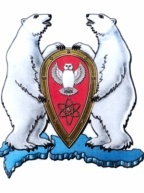 АДМИНИСТРАЦИЯ МУНИЦИПАЛЬНОГО ОБРАЗОВАНИЯ  ГОРОДСКОЙ ОКРУГ «НОВАЯ ЗЕМЛЯ»РАСПОРЯЖЕНИЕ« 21 » мая  2015 г. № 84г. Архангельск-55О проведении праздничного мероприятия посвященного «Последнему звонку» В соответствии с ведомственной целевой программой МО ГО «Новая Земля» «Дети Новой Земли» на 2015 г., утвержденной постановлением администрации МО ГО «Новая Земля» от 28.10.2014 № 17 и в связи  проведением праздничного мероприятия посвященного « Последнему звонку».Администрация муниципального образования городской округ «Новая земля» поздравляет выпускников ФГКОУ СОШ № 150 с  долгожданным последним звонком и окончанием школы! Желает Вам гладкой жизненной дороги, хороших друзей и помощников в работе, которую вы для себя выберете, самых легких испытаний. И всегда помните, что Ваш путь во взрослую жизнь начался здесь, в родной школе на архипелаге  Новая Земля!Р а с п о р я ж а ю с ь:1. Вручить выпускникам 9 класса ФГКОУ СОШ № 150  памятные подарки -  книгу В.С.Ярыгина «Новоземельцы. Люди и судьбы» (в количестве 8 шт.); классному руководителю 9 класса памятный подарок – часы женские наручные в футляре.  2. Вручить выпускникам 11 класса ФГКОУ СОШ № 150 памятные подарки - книгу В.С.Ярыгина «Новоземельцы. Люди и судьбы» (в количестве 4 шт.), подарочные наборы «Рептилия»(2шт.) и «Цветы»(2 шт.), классному руководителю 11 класса - памятный подарок – часы женские наручные в футляре.  3. Настоящее распоряжение опубликовать в газете «Новоземельские вести» и на официальном сайте муниципального образования городской округ «Новая Земля».                                            4.  Контроль за исполнением настоящего распоряжения оставляю за собой.И.о. главы муниципального образования                                                            А.И.Минаев 